Проект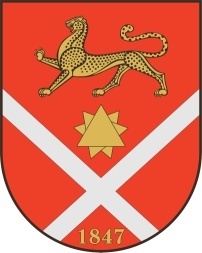 Республика Северная Осетия – АланияроектПравобережный районБесланское городское поселениеСобрание представителей Бесланского городского поселенияРешение № ___от «__» ___________ 2021 г.                                          	                          г. БесланВ соответствии с Градостроительным кодексом Российской Федерации,Федеральным законом от 06.10.2003 N131-ФЗ «Об общих принципах организации местного самоуправления в Российской Федерации», Уставом Бесланского городского поселения Правобережного района Республики Северная Осетия – Алания, Собрание представителей Бесланского городского поселенияРЕШАЕТ: 	1. Утвердить Правила землепользования и застройки Бесланского городского поселения Правобережного района Республики Северная Осетия – Алания (прилагаются). 	2. Настоящее Решение подлежит опубликованию (обнародованию).Глава муниципального образованияБесланского городского поселения                                              В. Б. ТатаровПроект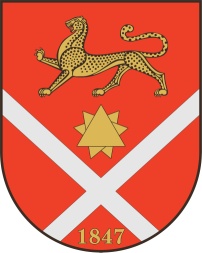 Республика Северная Осетия – АланияроектПравобережный районБесланское городское поселениеСобрание представителей Бесланского городского поселениеРешение № __от «__»  ___________ 2021  г.                                                                      г. Беслан «О внесении изменений и дополнений в Решение Собрания представителей Бесланского городского поселения от 27 ноября 2021 года № 3 «О бюджете Бесланского городского поселения на 2021 год» В соответствии со статьей 78 Бюджетного кодекса Российской Федерации, Федеральным законом от 06.10.2003 № 131-ФЗ «Об общих принципах организации местного самоуправления в Российской Федерации», статьями 30, 31 Федерального закона от 26.10.2002 № 127-ФЗ «О несостоятельности (банкротстве)», Федеральным законом от 14.11.2002 №161-ФЗ «О государственных и муниципальных унитарных предприятиях», Постановлением Правительства РФ от 18.09.2020 N1492 "Об общих требованиях к нормативным правовым актам, муниципальным правовым актам, регулирующим предоставление субсидий, в том числе грантов в форме субсидий, юридическим лицам, индивидуальным предпринимателям, а также физическим лицам - производителям товаров, работ, услуг, и о признании утратившими силу некоторых актов Правительства Российской Федерации и отдельных положений некоторых актов Правительства Российской Федерации", Уставом Бесланского городского поселения Правобережного района РСО –Алания, Собрание представителей Бесланского городского поселения РЕШАЕТ:	        	1. Внести изменения в решение Собрания представителей Бесланского городского поселения от 27 ноября 2020 № 3 «О бюджете Бесланского городского поселения на 2021 год», отразив их в составе вида расходов  «Расходы бюджета Бесланского городского поселения» (приложение № 1). 		2. Утвердить Порядок предоставления субсидий в 2021 году на оказание финансовой помощи муниципальным унитарным предприятиям Бесланского городского поселения для восстановления платежеспособности (приложение № 2).             3. Настоящее решение вступает в силу с момента его официального опубликования (обнародования).Глава муниципального образованияБесланского городского поселения                                                  В. Б. Татаров«Об утверждении Правил землепользования и застройки Бесланского городского поселения Правобережного района Республики Северная Осетия-Алания»